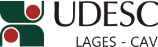 DESIGNA BANCA DE AVALIAÇÃO DE DISSERTAÇÃO DE MESTRADO EM PRODUÇÃO VEGETAL.O Diretor Geral do Centro de Ciências Agroveterinárias, no uso de suas atribuições, RESOLVE:1 - Designar os abaixo relacionados para comporem a Banca de Avaliação da Dissertação de Mestrado em Produção Vegetal intitulada “Qualidade fisiológica de sementes de arroz irrigado sob estresses abióticos em pré semeadura e pós colheita”, da mestranda JUSSARA CRISTINA STINGHEN, a realizar-se no dia 31 de julho de 2015, às 8 horas, nas dependências do CAV/UDESC:Drª. CILEIDE MARIA MEDEIROS COELHO – (UDESC/Lages/SC) – PresidenteDrª. LILIANE MARCIA MERTZ HENNING – (EMBRAPA/Soja/Londrina/PR) – Membro externoDr. LUÍS SANGOI – (UDESC/Lages/SC) – Membro  Drª. LUCIANA MAGDA DE OLIVEIRA – (UDESC/Lages/SC) – SuplenteDr. MARCIO ZILIO – (UNOESC/Joaçaba/SC) – Suplente externoProf. João Fert NetoDiretor Geral do CAV/UDESCPORTARIA INTERNA DO CAV Nº 164/2015, de 08/07/2015